	БЕРЕЖАНСЬКИЙ РАЙОННИЙ  МЕТОДИЧНИЙ КАБІНЕТ КОНСПЕКТ УРОКУз  етики в 5-му класіТЕМА : «Що таке спілкувальна поведінка  та мовний етикет. Що означає бути цікавим і приємним співрозмовником. Які є моральні основи спілкування.»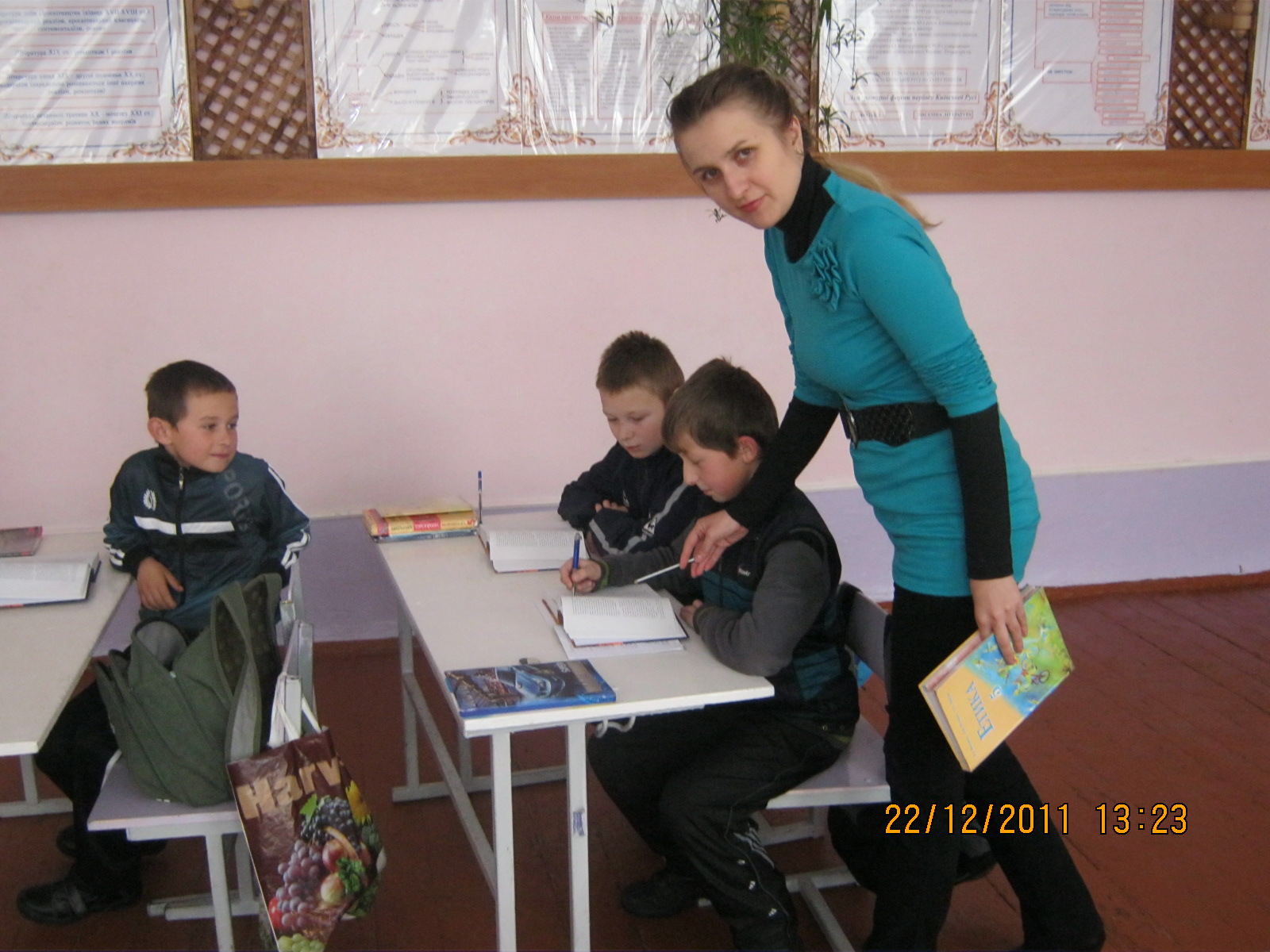 Підготувала  Пришляк Н.М.вчитель етики Мечищівської ЗОШ І-ІІІ ст.	Бережани-2012                                                                                           Тема.   Що таке спілкувальна поведінка та мовний етикет. Що означає бути цікавим і приємним співрозмовником. Які є моральні основи спілкування.Мета : ознайомити учнів з  використанням правил  мовного етикету, формувати комунікативні здібності , навички застосування правильних доречних словесних форм; розвивати вміння  оцінювати власне спілкування і спілкування інших , моделювати та розв’язувати проблемні ситуації; виховувати, розумного співрозмовника.Обладнання: Каптан Т.М. Етика. 5 клас :Розширене календарне планування. – Х.:Веста : Вид-во «Ранок»,2006. – 64с.; Фесенко В.І. Етика : Підруч. для 5кл. загальноосвіт. навч. закл. /В.І.Фесенко, О.В.Фесенко, Т.С.Бакіна. --  К.: Навч.книга, 2005. – 239с.; роздавальний матеріал; Тип уроку : урок формування умінь та навичок	Хід уроку1.Організаційний моментПривітання . Вправа «Усмішка по колу»   Учитель. Особливо цінною у спілкуванні є посмішка. Подивіться, майже все у людині створено для самої себе : ноги – ходити , рот – їсти, очі – дивитися , окрім посмішки. Посмішка призначена іншим людям, щоб їм було добре з вами, радісно, легко. (Кожному   учневі пропонується імітувати передачу усмішки по колу, «беручи її в руки».)  У вас зараз гарний настрій? Ми підняли настрій завдяки подарованій усмішці. Давайте дарувати її протягом уроку. З гарним настроєм  почнімо наш урок! 2. Мотивація навчальної діяльності. Актуалізація опорних знань2.1. Гра «Мух краще ловити на мед»(мета : показати, що підхід із позиції сили не є найефективнішим засобом для досягнення мети, іноді, краще його замінити спілкуванням, що більше спонукає людей до зміни поведінки.)Завдання : розділитися на пари, стати обличчям один до одного, одному члену пари – затиснути руку в кулак і тримати його перед сусідом. Інший повинен якомога швидше розтулити кулак партнера.Чи всім вдалося розтулити кулак ? У який спосіб?Хто це зробив не силою, а чемно попросивши?Чи можна як висновок сказати : «Добре слово й двері відчиняє?»3. Виголошення теми і мети уроку (Учитель зачитує передчасно записану тему з дошки)На сьогоднішньому уроці, ви ознайомитесь з використанням правил мовного етикету, зможете підвищити свої комунікативні здібності, зрозумієте де доречно застосовувати словесні форми, навчитеся оцінювати власне спілкування і спілкування інших.4.Формування умінь та навичок 4.1. Слово вчителя Наша мова – універсальний засіб передачі інформації. Для того, щоб інформація була прийнята і перероблена співрозмовником , мова й мовлення повинні бути зрозумілі. Якщо вони не зрозумілі, тоді спілкування між людьми неможливе – вони перестають розуміти один одного. Можливо, праві ті, хто вважає що щастя – це коли тебе розуміють?4.2.                                Засоби спілкуванняСлова            Інтонація       Міміка           Жести          ?(Посмішка)4.3. Аналіз ситуації з метою допомогти учням усвідомити , що завжди потрібно враховувати адресата мови, ситуацію, у якій відбувається спілкування, і теми, на які можна говорити з тією або іншою людиною      Побачила Наталя свою знайому на вулиці, підійшла до неї і каже :                      --  Чи не будете ви настільки люб’язні, вельмишановна пані, відповісти мені котра зараз година? Мені незручно про це вас запитувати і я ще раз прошу вибачення, але я залишила свій годинник вдома, тому зараз страждаю через це.   Очманіла Катруся нічого не могла відповісти Наталці.	 Чому ця ситуація виглядає безглуздою?4.4. Робота зі словникомА як ви розумієте значення слова «ввічливий»Первісне значення  -- це той, хто дивиться саме у вічі. А очі дзеркало душі. Тому спілкуючись співрозмовники дивляться у вічі один одному. Відвертають очі лише ті, хто говорить неправду, або намагається щось приховати. З часом прикметник «увічливий» набув переносного значення : «той, хто дотримується правил пристойності, виявляє уважність, люб’язність»4.5. Робота в групах. На основі прислів’їв скласти 5 правил спілкування: 1 група – для тих, хто говорить2 група – для тих, до кого звертаютьсяЩо маєш казати, то наперед обміркуйДав слово – виконай йогоСлухай тисячу разів, а говори один разГовори мало, слухай багато, а думай ще більшеЗа словом в кишеню не полізеКрасно говорить, а слухати нічогоЯзиком і сяк і так, а ділом ніякБазіка – мовний калікаВсякому слову свій часКраще мовчати, ніж брехатиТреба знати, що і де казатиГостре сердечко – коле сердечкоГоворить п’яте через десятеМенше говори, більше почуєшМовчанка гнів гасить4.6. Робота з підручникомОпрацювання матеріалу «Етикетні формули» (с.169-170)5. Закріплення вивченого матеріалуПроблемне питання : як ви розумієте вислів : «Скажіть мені добре слово і я його примножу»6. Підсумок уроку «Мікрофон» . Використовуючи знання, отримані на уроці, відтепер я буду… 7. Домашнє завданняНаписати листівку – вітання комусь із рідних, користуючись отриманими знаннями на уроці; опрацювати ситуативні випадки, подані в  підручнику(с.171-172) 